KAIST 학부 총학생회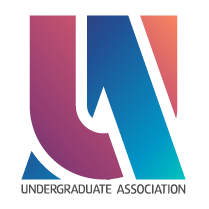 2022.08.28제 출 문학부 총학생회장 귀하:본 보고서를 [소통국제화위원회]의 2022년도 상반기 사업보고서로 제출합니다.2022년 08월 28일1. 사업 개요2. 사업 내용1) 사업 진행 경과2) 세부 사업 내용소통국제화위원회 위원들은 과 학생회와 자치단체들이 공지를 할 때 학교내에 있는 국제학우들도 충분히 필요한 정보를 얻고 이해할 수 있도록 공지들이 영어로 번역이 잘 되어있는지, 형식은 잘 지켜지는지 모니터링을 실시해왔습니다. 이 모니터링 점수는 기층 분배에도 기여하며, 이를 통해 총학생회 산하 단체들이 국제학우에게도 공정한 공지 작성의 중요성을 강조할 수 있습니다. 공지가 잘 번역이 안되었을 땐 시정 요청을 통해 정정될 수 있도록 조치하고자 합니다.3) 사업 참여도내부 위원 전원 참여 3. 사업 결산예산 0원 4. 사업 평가1) 사업 성과 학부총학생회 및 산하단체의 공지 번역 제공여부를 성심성의껏 평가함. 요청 시 빠른 시일 내에 단체들에게 공지의 번역본을 제공함. 2) 미달 목표번역보고서 제공이 늦어짐3) 제언1. 사업 개요2. 사업 내용1) 사업 진행 경과2) 세부 사업 내용모니터링을 받는 단체들은 필요한 서류나 공지가 원활히 영어로 번역이 될 수 있도록 단체들로부터 번역 요청을 받고 번역을 합니다.번역은 ISSS에서 근로학생수당을 받는 번역 근로들이 번역을 합니다. 오후 8시 전 요청된 글은 1일 내에 번역되어 제공되고, 주말은 근무일에서 제외됩니다.  회칙과 같은 양이 방대하고 긴 서류는 우선순위에서 밀릴 수 있으며 급한 경우에는 임시번역근로를 활용하여 번역을 합니다.3) 사업 참여도3. 사업 결산4. 사업 평가1) 사업 성과 학부총학생회 및 산하단체 요청 시 빠른 시일 내에 단체들에게 공지의 번역본을 제공함.2) 미달 목표 간간히 톡방에 요청여부가 올라오지 않았을 경우 누락된 사례가 있었음 3) 제언1. 운영위원 명단2. 집행위원 명단3. 비고 사항2. 조직도[소통국제화위원회] 2022년도 상반기 사업보고서기구명소통국제화위원회직위/이름위원장/조호정서명담당자기구장서명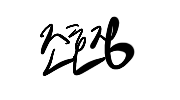 Ⅰ. 사업 개요사업번호사업명사업기간담당자담당자1소통기구 모니터링/번역 평가2022.02.28~2022.08.28조호정2번역근로2022.02.28~2022.08.28조호정조호정Ⅱ. 사업별 보고1소통기구 모니터링/번역 평가1) 사업 방식총학 산하단체가 상반기동안 작성한 공지 등 내용이 형식에 맞추어 있는지 체크하고, 이를 바탕으로 학기 중 두번 방학중 한번 보고서를 작성.2) 사업 준비 기간없음3) 사업 일시2022.02.28~2022.08.284) 사업 결산05) 담당부서/담당자조호정날짜내용비고2022.02.28~2022.04.22봄학기 전반부 모니터링 및 보고서 작성2022.04.22~2022.06.17봄학기 후반부 모니터링 및 보고서 작성2022.06.17~2022.08.28여름학기 모니터링 및 보고서 작성 2번역 근로1) 사업 방식모니터링 대상 단체들의 번역 신청을 받은 후 번역 및 제출2) 사업 준비 기간없음3) 사업 일시2022.02.28~2022.08.284) 사업 결산6,000,000원5) 담당부서/담당자조호정날짜내용비고2022.02.28~2022.08.28번역 진행 담당소항목출처세부항목코드예산결산집행률비고소통국제화위원회번역근로장학생본회계번역근로비A1₩6,000,000₩6,000,000100.0%소통국제화위원회번역근로장학생계계계₩6,000,000₩6,000,000100.0%Ⅲ. 학부∙학과 학생회 운영보고1위원 명단이름학번직책근거 규정최지헌20190865위원-윤승환20210418위원-이재욱 20180488위원-김승호20170798위원-조호정 20190634 위원장 -이름학번소속 부서직책최지헌20190865단체에 별도 부서가 존재하지 않습니다. 동일한 소통국제화위원회 소속입니다. 위원윤승환20210418단체에 별도 부서가 존재하지 않습니다. 동일한 소통국제화위원회 소속입니다. 위원이재욱 20180488단체에 별도 부서가 존재하지 않습니다. 동일한 소통국제화위원회 소속입니다. 위원김승호20170798단체에 별도 부서가 존재하지 않습니다. 동일한 소통국제화위원회 소속입니다. 위원조호정 20190634 단체에 별도 부서가 존재하지 않습니다. 동일한 소통국제화위원회 소속입니다. 위원장 2운영위원회 운영보고3집행위원회 운영보고